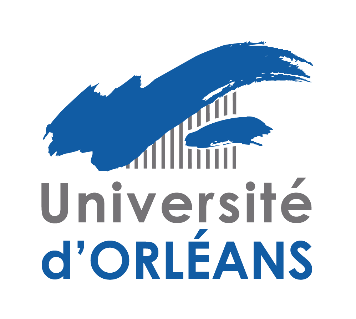 AVIS DE SOUTENANCE EN VUE DEL’HABILITATION A DIRIGER DES RECHERCHESDiscipline : Sciences de la vieCaroline Teyssier – Chargée de recherche 1è classeprésentera ses travaux en vue de l’habilitation à diriger des recherchesLe 10 mai 2023 à 14h30 à l’Observatoire des sciences de l’universdevant le jury constitué par les personnalités suivantes :Mme Marta Benito-Garzon, Directrice de recherche, INRAE Bordeaux	RapportriceMme Julia Buitink, Directrice de recherche, INRAE Angers	RapportriceM. Hervé Etienne, Directeur de recherche, Cirad Montpellier	RapporteurMme Marie-Anne Lelu-Walter, Directrice de Recherche, INRAE Orléans	ExaminatriceM. Stéphane Maury, Professeur Université d’Orléans	ExaminateurRésumé des travaux :En considérant l’impact déjà visible du changement climatique sur la production des graines forestières, il devient essentiel d’assurer leur qualité afin que toute graine produite se transforme en un plant vigoureux. Lors du processus de leur formation, durant la phase de maturation, se mettent en place des processus biologiques associés à l’acquisition de la tolérance à la déshydratation. Ils apportent, à la graine et à l’embryon, toute l’autonomie nécessaire avant l’autotrophie du plant, ainsi que la résistance moléculaire pour les étapes de déshydratation. La synthèse de molécules de maintien des structures tissulaires ou moléculaires lors d’une perte en eau, ou de molécules apportant une résistance à un stress oxydatif, sont des exemples des processus biologiques recherchés assurant la qualité de l’embryon.Ce n’est que par une meilleure compréhension, autant de ces phénomènes et que de l’impact de l’environnement sur la formation des graines, que l’on pourra contribuer à la production de graines de qualité pour le matériel forestier de reproductions de demain.Le projet de recherche sera principalement développé avec des embryons de mélèze hybride cultivés in vitro comme modèle d’étude.